PATHS-UP SCHOLAR (Undergraduate Student) REQUIREMENTS CHECKLIST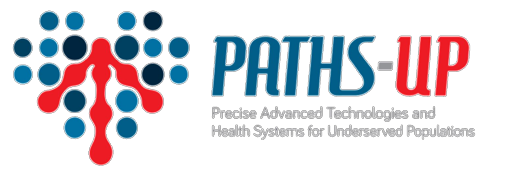 A PATHS-UP Scholar Must:Name: 	PI: 	Email: 	Institution: 	Date: 	REQUIREMENTTIMELINECHECKLISTBe an undergraduate student at TAMU, Rice, UCLA or FIU and participating in PATHS-UP ERC research thrust. Prior to start of programHave a PI actively engaged in a PATHS-UP research thrust. Throughout undergraduate enrollmentMentored by graduate student (with preference for a PATHS-UP Fellow) Throughout undergraduate enrollmentParticipate in community engagement activities annually through PATHS-UP as schedule permits.Throughout undergraduate enrollmentComplete diversity/bias training if it is offered by PATHS-UP during the training.Throughout undergraduate enrollmentHave at least one immersive experience if participation is more more than one year. Throughout undergraduate enrollmentParticipate in quarterly PATHS-UP WebEx and other meetings as class schedule permits.Throughout undergraduate enrollmentAttend at least 1 PATHS-UP Student Leadership Council (SLC) meeting as class schedule permits.Throughout undergraduate enrollmentSubmit an annual year-end report that lists research and any training activities along with a plan for these activities in the upcoming year if continuing.Throughout undergraduate enrollmentPromote PATHS-UP to prospective students.Throughout undergraduate enrollment